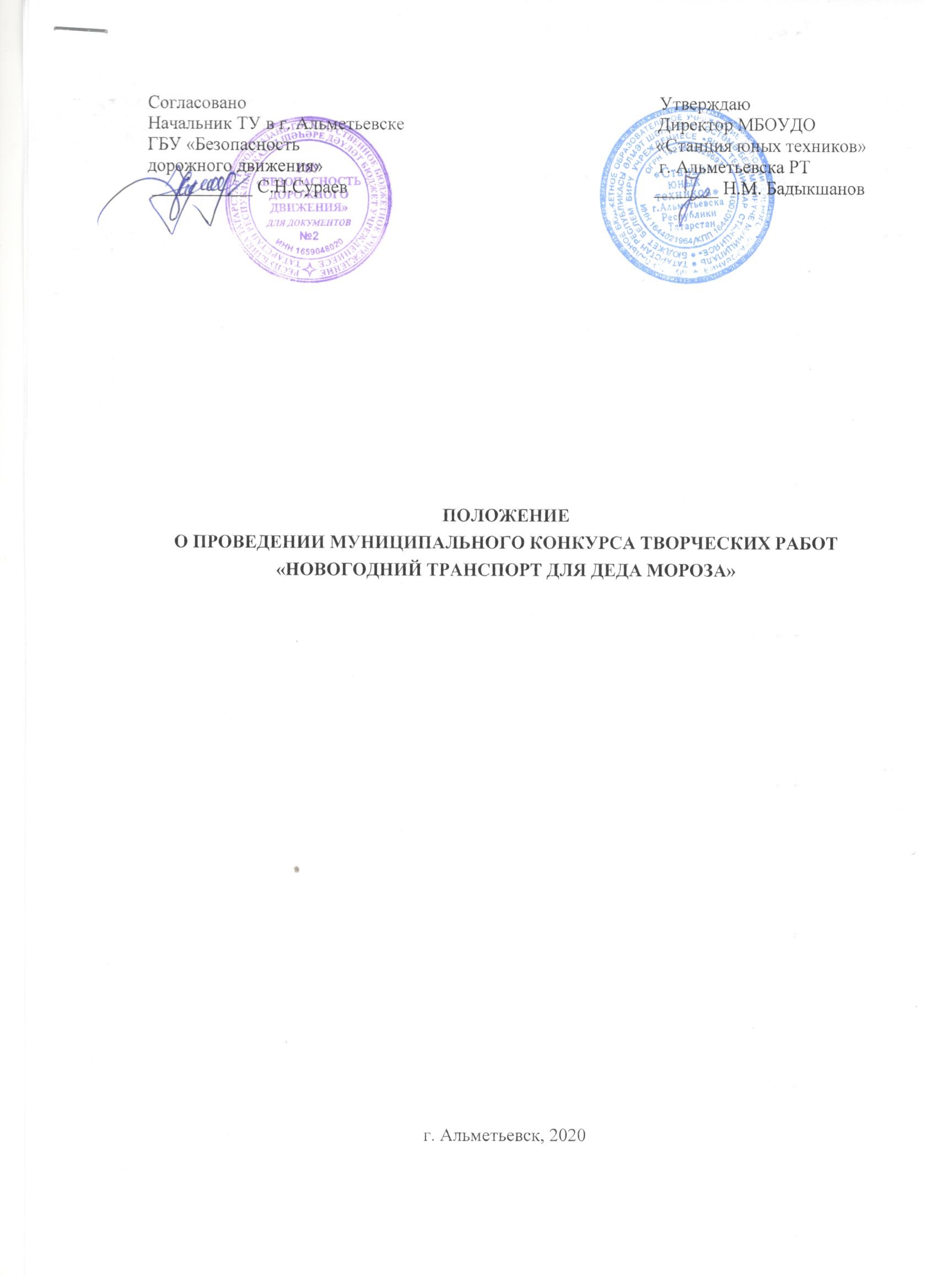 1. Общие положения: Настоящее Положение о муниципальном конкурсе творческих работ «Новогодний транспорт для Деда Мороза» (далее – Конкурс) определяет цель, задачи, участников Конкурса, порядок организации и проведения, требования, предъявляемые к творческим работам, критерии оценки работ, порядок определения победителей и призеров, награждение участников и финансирование. Организаторами Конкурса являются: - МБОУДО «Станция юных техников» г. Альметьевска Республики Татарстан; - Территориальное управление в г. Альметьевске ГБУ «Безопасность дорожного движения». Цели:  выявление и поддержка одаренных и талантливых детей;  активизация творческой, познавательной, интеллектуальной инициативы детей; активизация познавательной деятельности, ориентированной на личностную и творческую самореализацию; расширение кругозора о видах транспорта и их назначении. Задачи: обогащение познавательно-досуговой деятельности; развитие и реализация творческих способностей участников; повышение творческого потенциала; развитие художественно-изобразительных способностей; воспитание культуры безопасного поведения на дорогах. 2. Участники Конкурса: К участию в Конкурсе приглашаются учащиеся учреждений дополнительного образования и учащиеся 1-7 классов всех общеобразовательных учреждений без предварительного отбора. Возрастные группы участников: - младшая (7-11 лет); - средняя (12-15 лет); 3. Порядок организации и проведения. Руководство проведением Конкурса осуществляет Оргкомитет, формируемый Организаторами (Приложение №1). К функциям Оргкомитета относятся: определение и установление регламента и сроков проведения Конкурса; подведение итогов и награждение победителей и призёров Конкурса. Сроки проведения конкурса с 3 по 20 декабря 2020 года. Работы на Конкурс необходимо предоставлять вместе с «Заявкой участника»  (Приложение № 2) в МБОУДО «Станция юных техников» г. Альметьевска РТ по адресу:  г. Альметьевск, ул. 8 Марта д. 30, вход со стороны спортивного центра «Теннис -сити». По вопросам Положения Конкурса – МБОУДО «СЮТ», тел.  8(8553)36-95-99; Пуцыло Светлана Валентиновна, методист МБОУДО «Станция юных техников», телефон: 8(917)2333379.  E-mail : sut_almet@mail.ru Все конкурсные работы участвуют в выставке в аудитории № 4 Станции юных техников.   Итоги Конкурса подводятся с 20 декабря по 23 декабря 2020 года. ВНИМАНИЕ! В СООТВЕТСТВИИ С ДАННЫМИ, УКАЗАННЫМИ ВАМИ, БУДУТ ОФОРМЛЯТЬСЯ ДИПЛОМЫ И СВИДЕТЕЛЬСТВА УЧАСТНИКОВ, ВО ИЗБЕЖАНИЕ НЕДОРАЗУМЕНИЙ ПРОСИМ ПРОВЕРЯТЬ ЗАЯВКУ НА НАЛИЧИЕ ОШИБОК И КОРРЕКТНОСТЬ ПОДАВАЕМЫХ ВАМИ СВЕДЕНИЙ. 4. Требования, предъявляемые к Конкурсным работам: Для участия в Конкурсе принимаются работы в следующих номинациях: – рисунок (карандаш, пастель, акварель, гуашь и т.д.): формат работы А-4; – аппликация: формат работы А-4; – модели транспорта: высота не более 15см., длина не более 20 см. Каждая работа должна иметь табличку (Приложение № 3). Критерии оценки работ: - самостоятельность работы (работы должны быть выполнены детьми); - оригинальность работы; - техника выполнения работы; - художественный вкус и выразительность; - креативность; - соответствие возрасту, тематике. К участию в Конкурсе допускаются как индивидуальные работы, так и работы, выполненные в соавторстве не более трех человек.  За несоответствие техническим требованиям, предъявляемым к работам участников или критериям оценки, конкурсная комиссия может отклонить работу от участия в конкурсе. Конкурсная работа должна быть подготовлена к данному конкурсу и ранее не участвовать в предыдущих конкурсах. 5. Порядок определения победителей и призеров: Итоги Конкурса подводятся до 23 декабря. Определение победителей и призёров Конкурса проводится в каждой возрастной группе. При определении победителей по решению жюри Гран-при может быть присуждено в каждой возрастной номинации, а также введены дополнительные номинации. 6. Награждение участников: Участие в Конкурсе подтверждается сертификатом участника. Победителям Конкурса вручаются дипломы. Жюри имеет право наградить благодарственным письмом педагога-руководителя авторов лучших работ Конкурса. Приложение № 1 Оргкомитет Конкурса: 1. Рафигуллина Л.М. – начальник отдела профилактики территориального управления в г. Альметьевске ГБУ «Безопасность дорожного движения»; 2. Тимофеева В.А. – заместитель директора по учебно-воспитательной работе МБОУДО «Станция юных техников» г. Альметьевска РТ; 3. Пуцыло С.В. – методист МБОУДО «Станция юных техников» г. Альметьевска РТ; 4. Мохова О.М. – методист МБОУДО «Станция юных техников» г. Альметьевска РТ; 5. Васильева В.И. – педагог дополнительного образования МБОУДО «Станция юных техников» г. Альметьевска РТ. Приложение № 2 ЗАЯВКА на участие в муниципальном конкурсе творческих работ  «Новогодний транспорт для Деда Мороза» от: __________________ (наименование учебного заведения, город) Всего участвует /_____/ __________________экспонатов           Ответственный: _________________________ подпись _________   Контактный телефон: Приложение № 3 Табличка (размеры можно менять) Название номинации: «________________________» Название экспоната: «_________________________» Ф.И. автора, возраст: ________________, _____ лет Ф.И.О. руководителя: _________________________ № п.п. Ф.И. автора (полностью) Номинация, название  работы Полных лет Название образовательного учреждения Фамилия, имя, отчество руководителя Контактный телефон, электронный адрес (обязательно!) 1. 2.  